教师操作指南一、登录与修改初始密码区校管理员、教师、学生、家长均可扫码下载“湖北教育云”APP，备疫情教学之用账号与密码：教师登录账号为身份证号，学生为学籍号，初始密码Abc123456 1.登录地址：http://tianmen.hbeducloud.com/    默认密码：Abc123456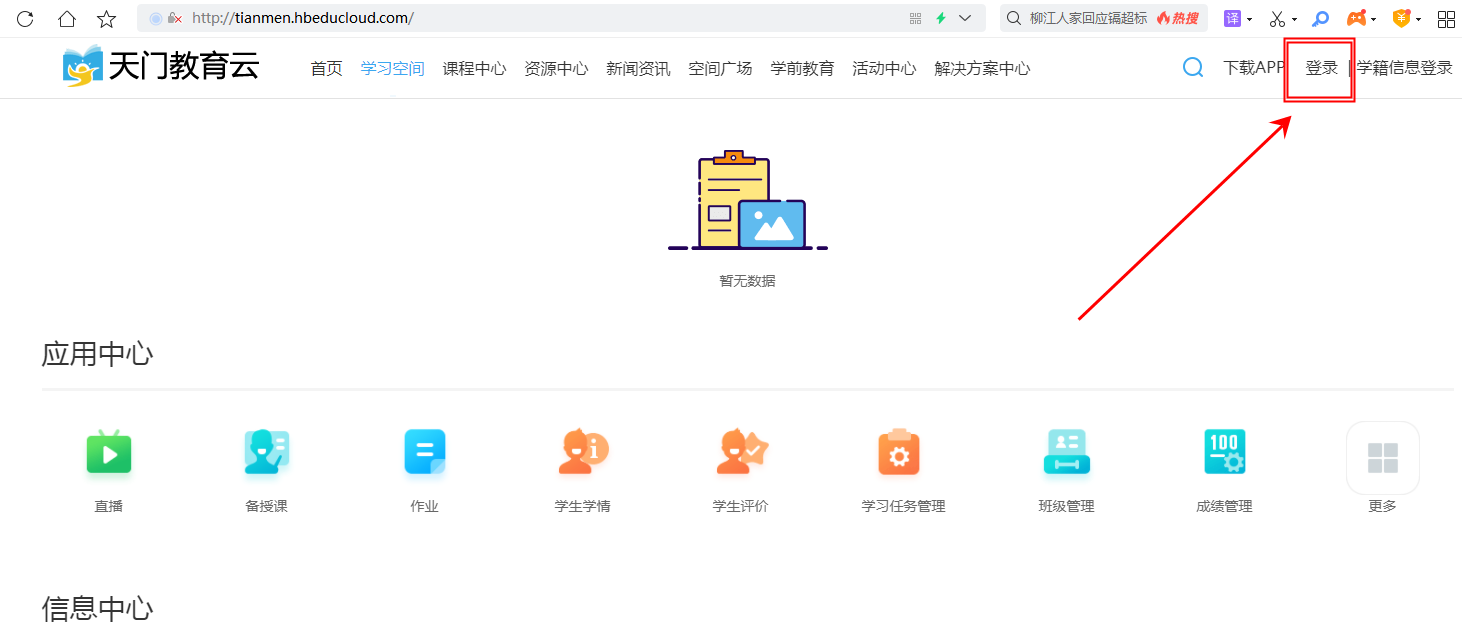 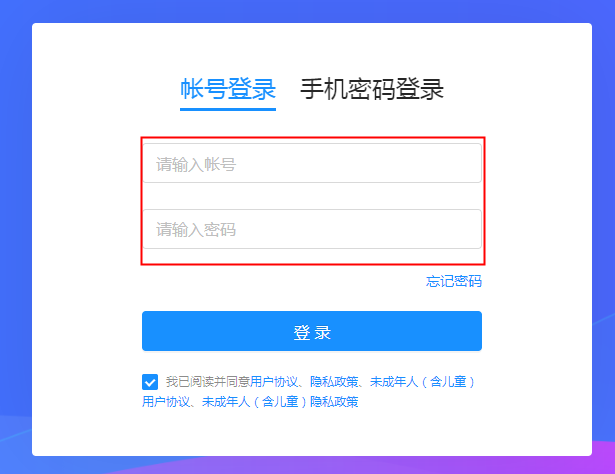 为保障您的账号安全，请及时修订您的初始密码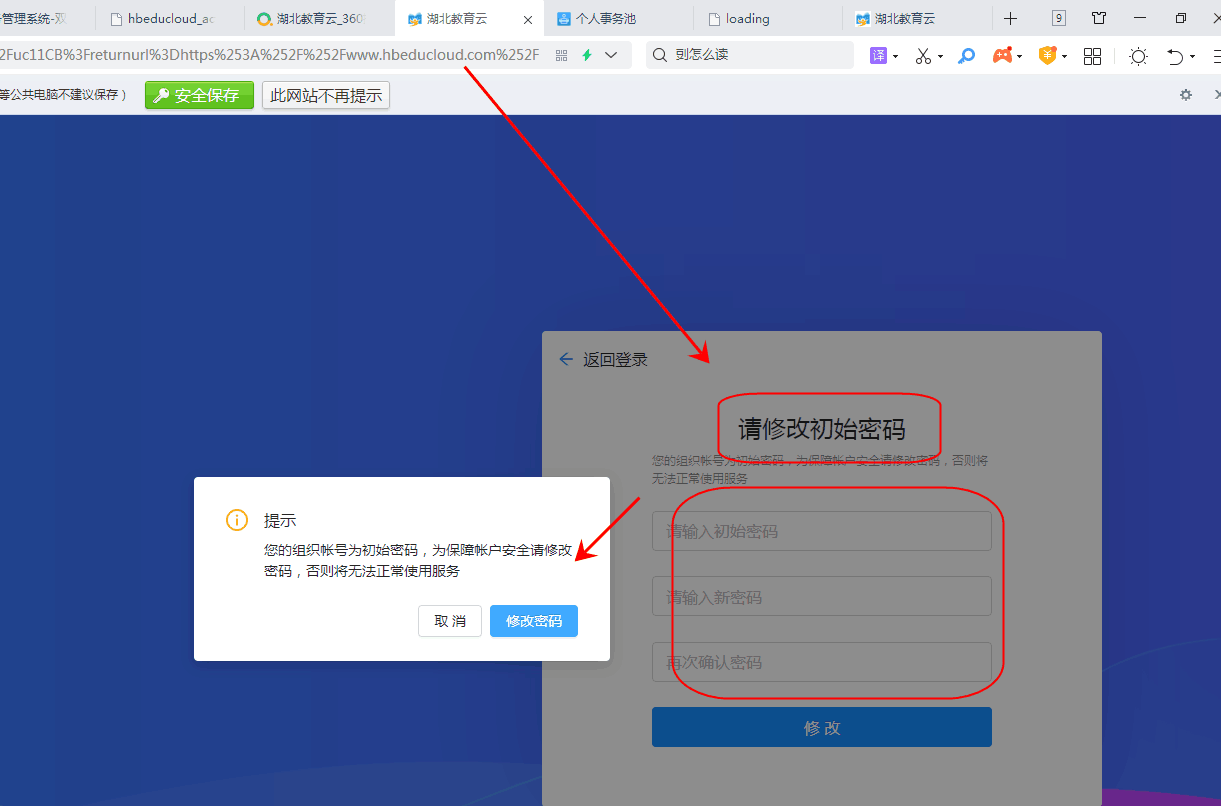 手机端app下载及登录             Android扫码下载                    IOS扫码下载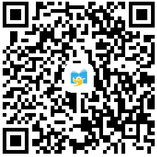 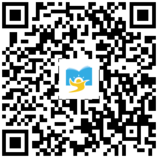 为保障您的账号安全，请登录后，及时修订您的初始密码，用户协议请勾选同意并继续：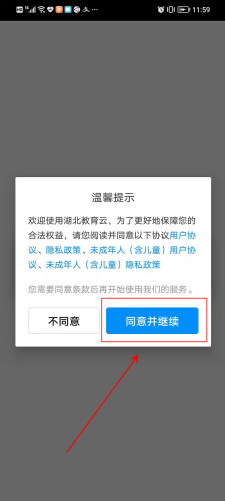 二、查看和接收教育局发布的通知登录网页端（http://tianmen.hbeducloud.com/）查看通知点击顶部“教学空间——家校沟通——通知公告”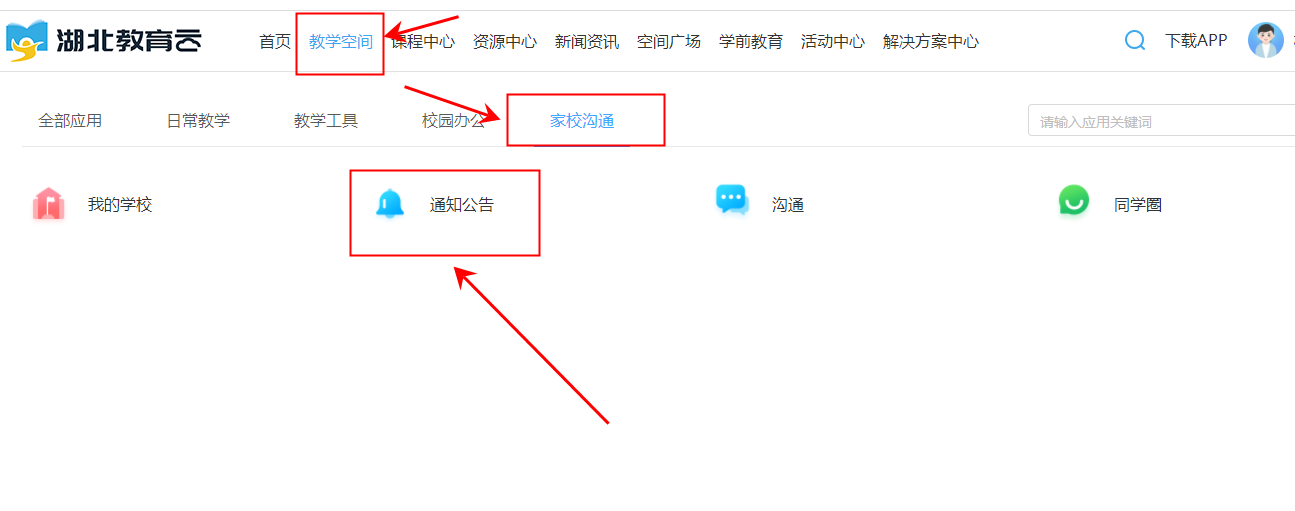 确认所收到的通知：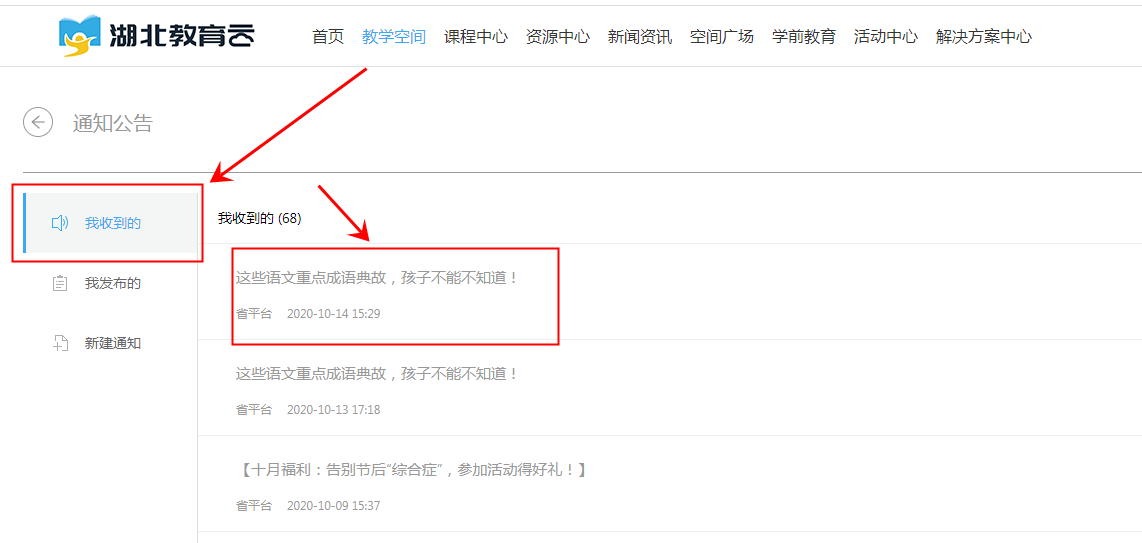 三、发布自定义作业及查看作业完成情况布置自定义作业网页端布置自定义作业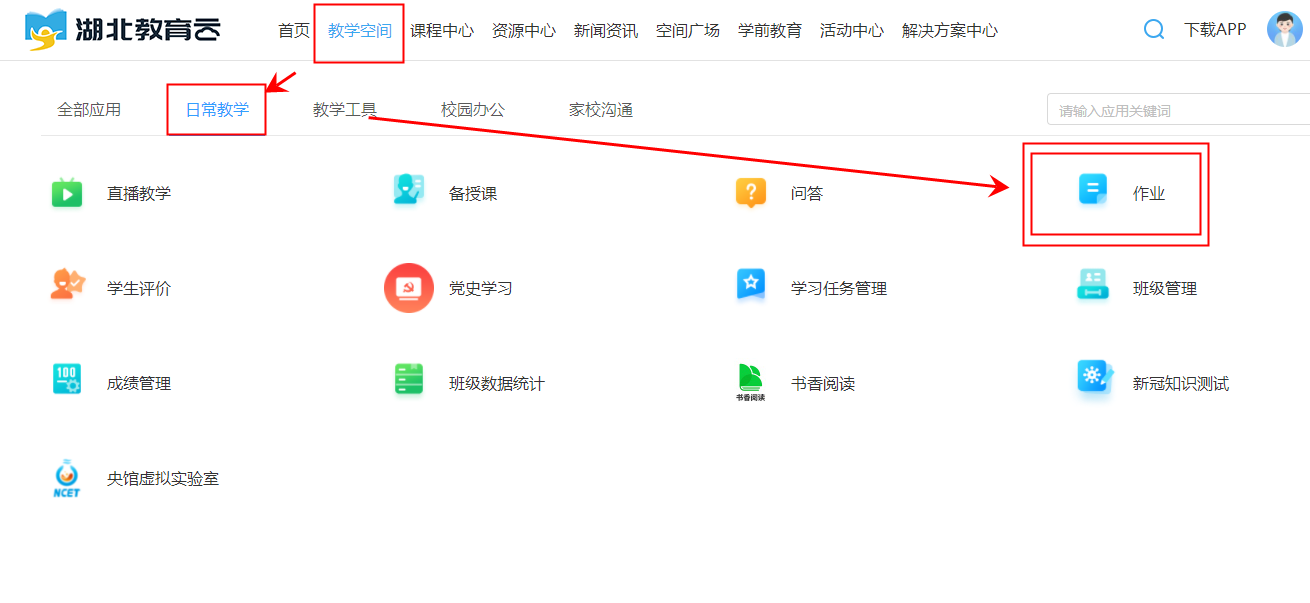 网页端选择相关设置：作业标签、作业名称、提交截止时间、所要布置的班级；填充作业具体内容，如图：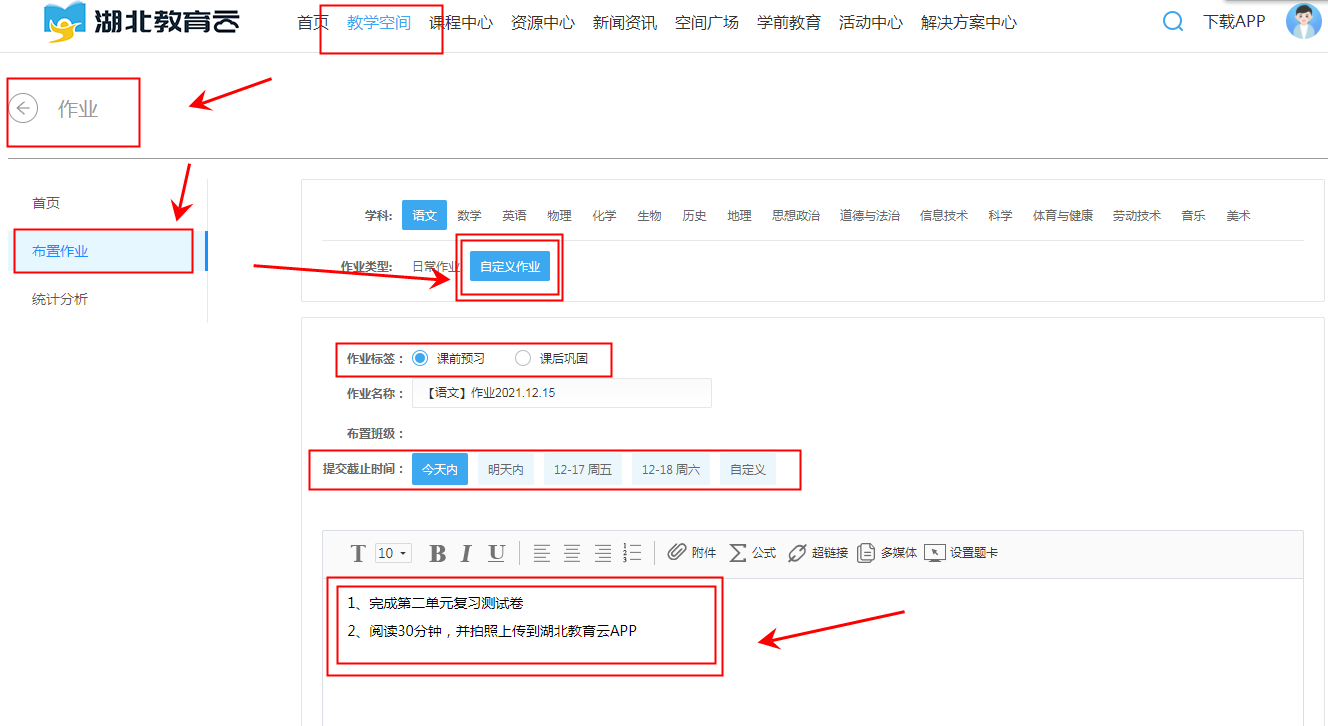 确认内容无误，对象无误，点击【立即发布】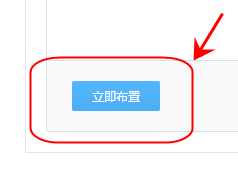 手机端布置自定义作业 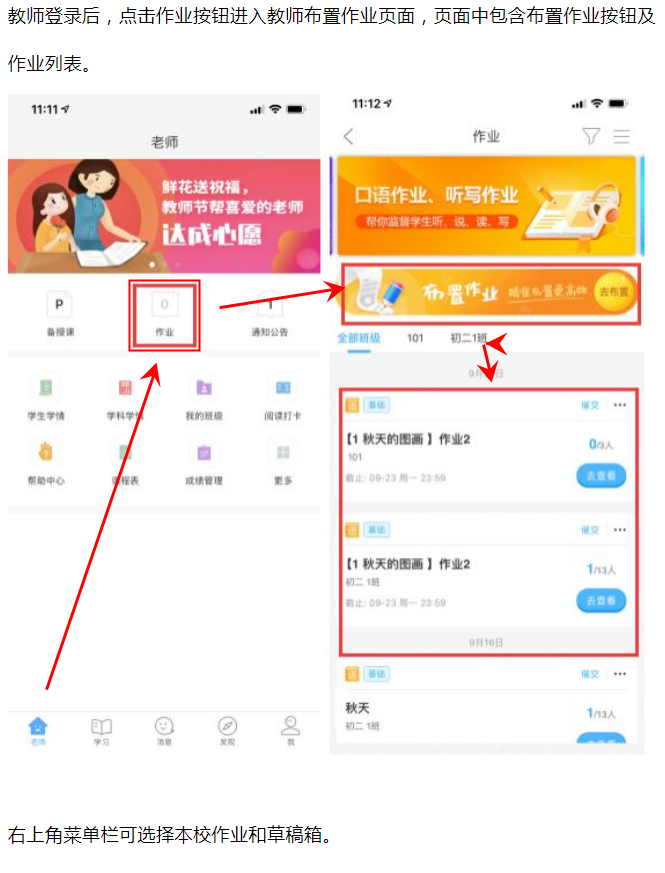 点击【布置作业】，选择【自定义作业】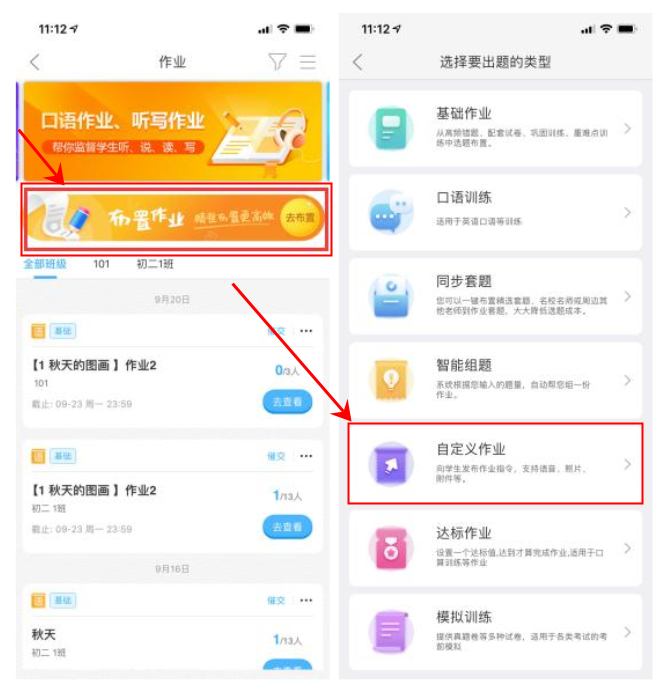 选择所要布置作业的学科、班级以及截至时间（可添加附件：例如照片、语音等）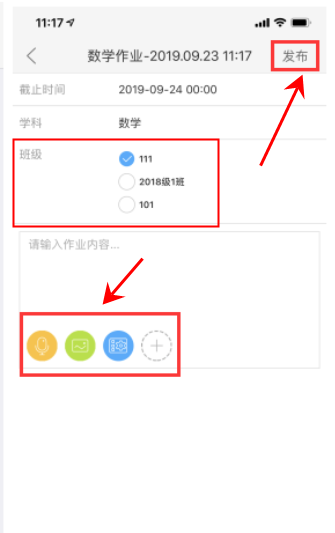 查看自定义作业完成情况（1）网页端：点击【统计分析】查看学生作业提交和完成情况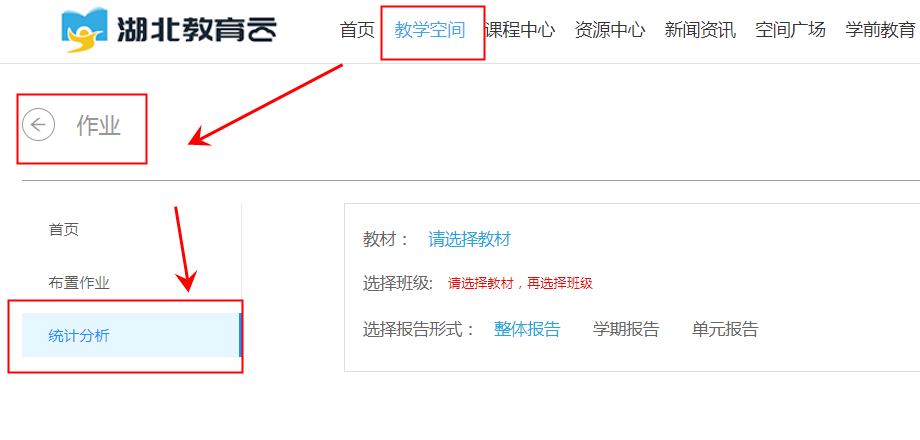 手机端：点击【老师】-【作业】-【查看】具体作业完成情况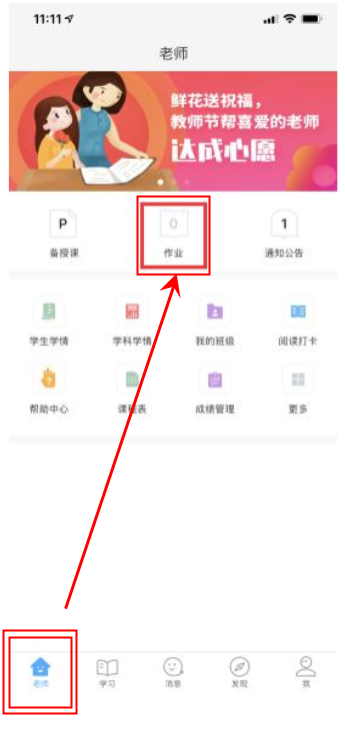 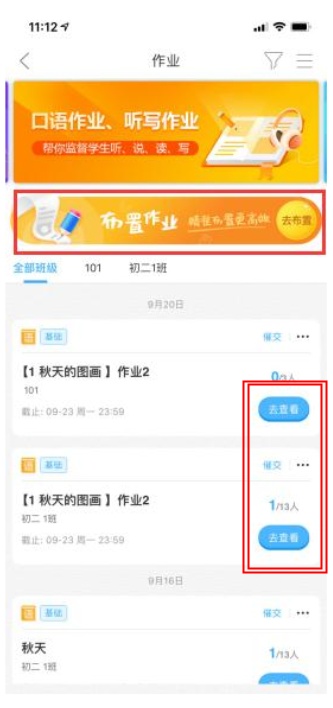 四、直播与回放的查看网页端登录网页地址：http://tianmen.hbeducloud.com/通过首页【教学空间】——【直播】查看“直播/回放” ，如图：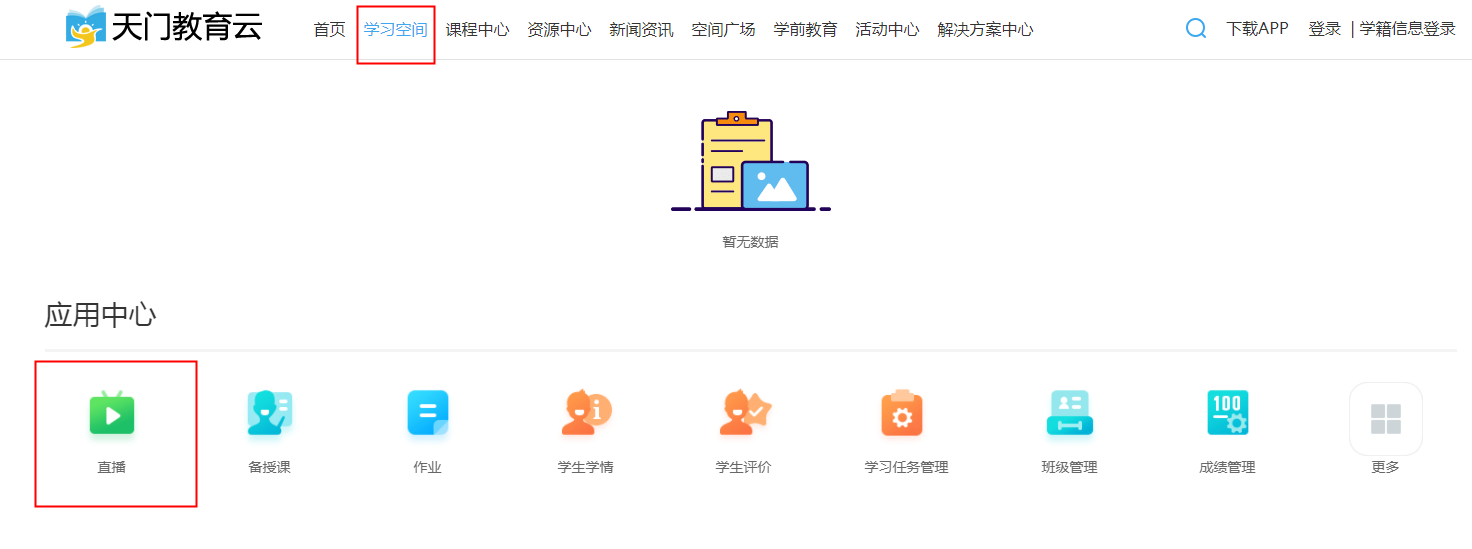 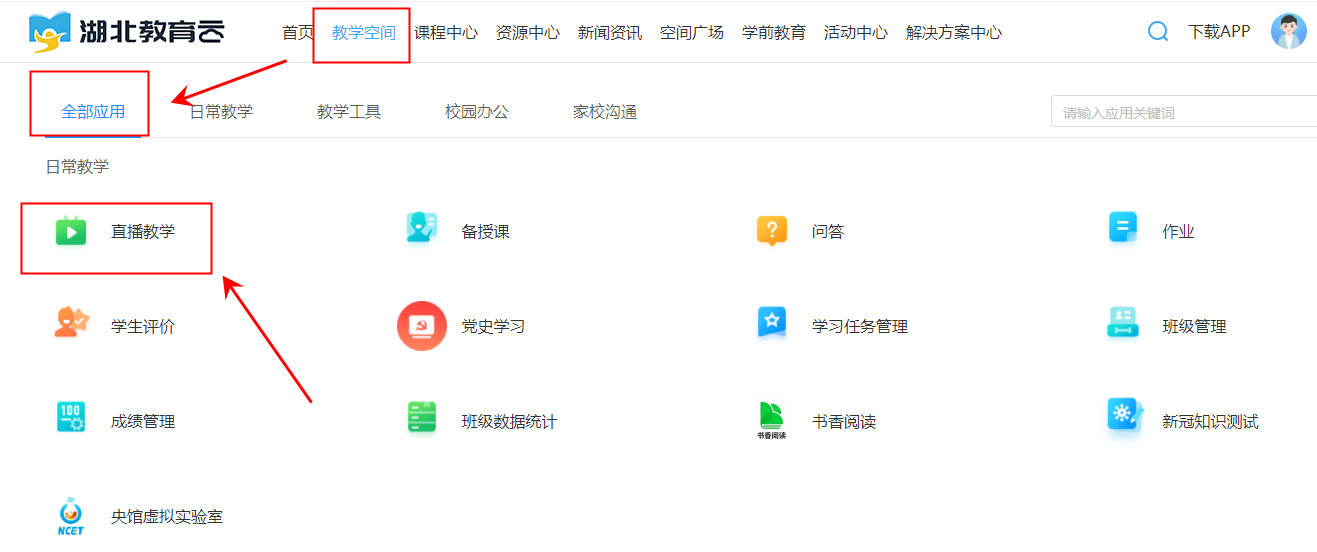 手机端点击【老师-直播教学】；查看直播和回放，如图：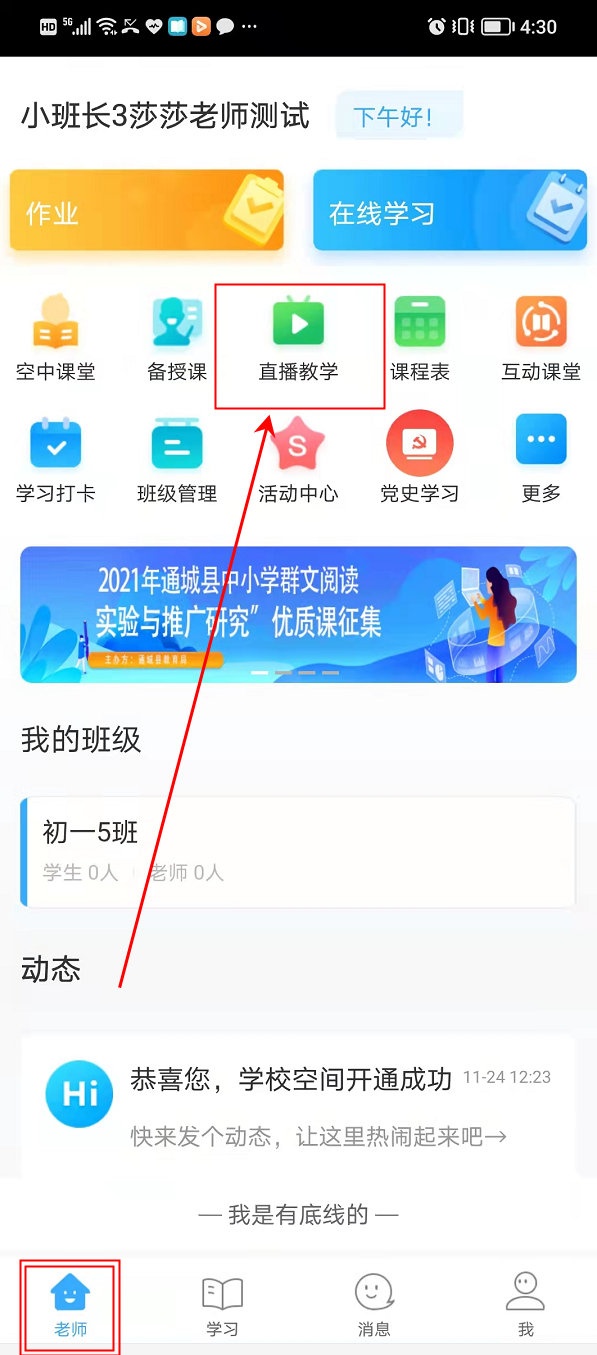 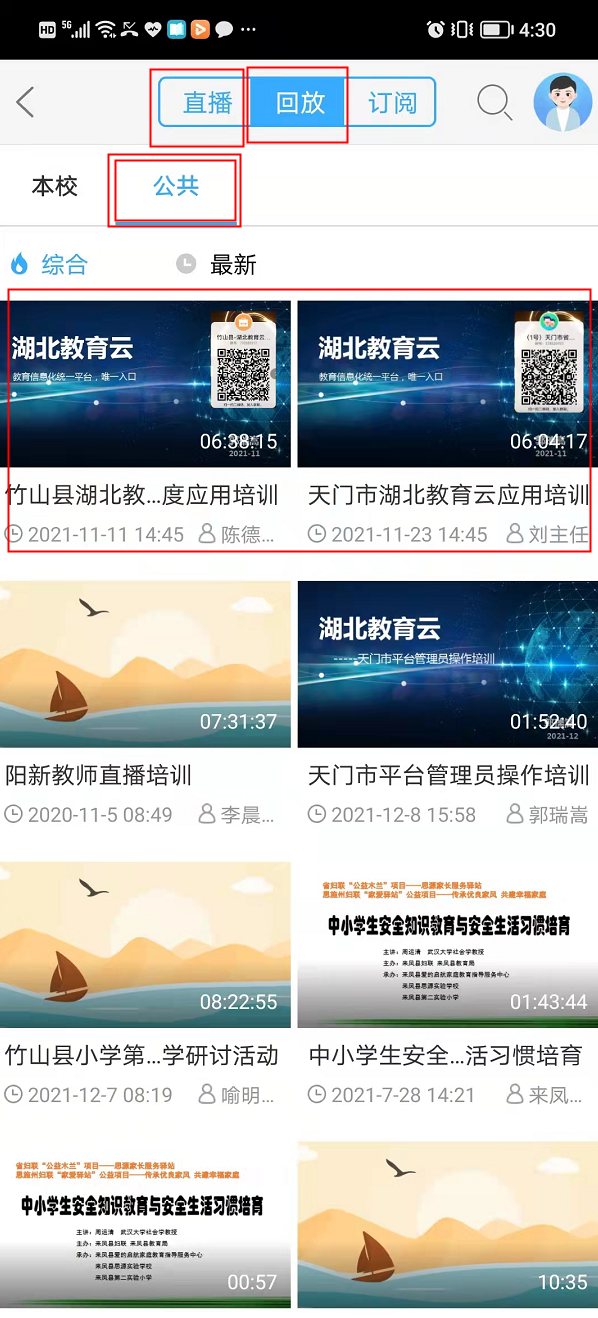 